Рисунки о войне  воспитанников Зайцевского филиала  МБУ ДО ЦДО.День Победы это радостный  праздник. Не исчезнет из памяти народная гордость за великую Победу, память о страшной цене которую мы заплатили.Слава всем тем, кому мы обязаны счастливым детством и своей жизнью.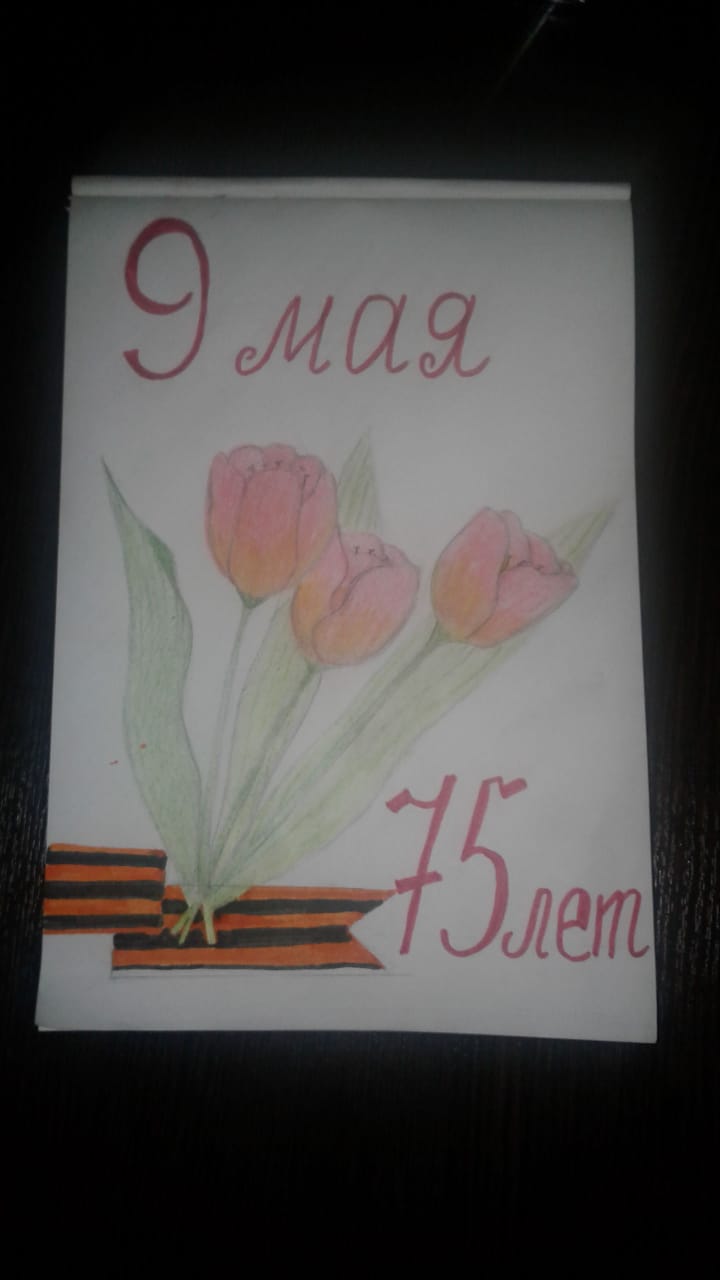 Работа  Москаленко Анастасии« С Днем Победы»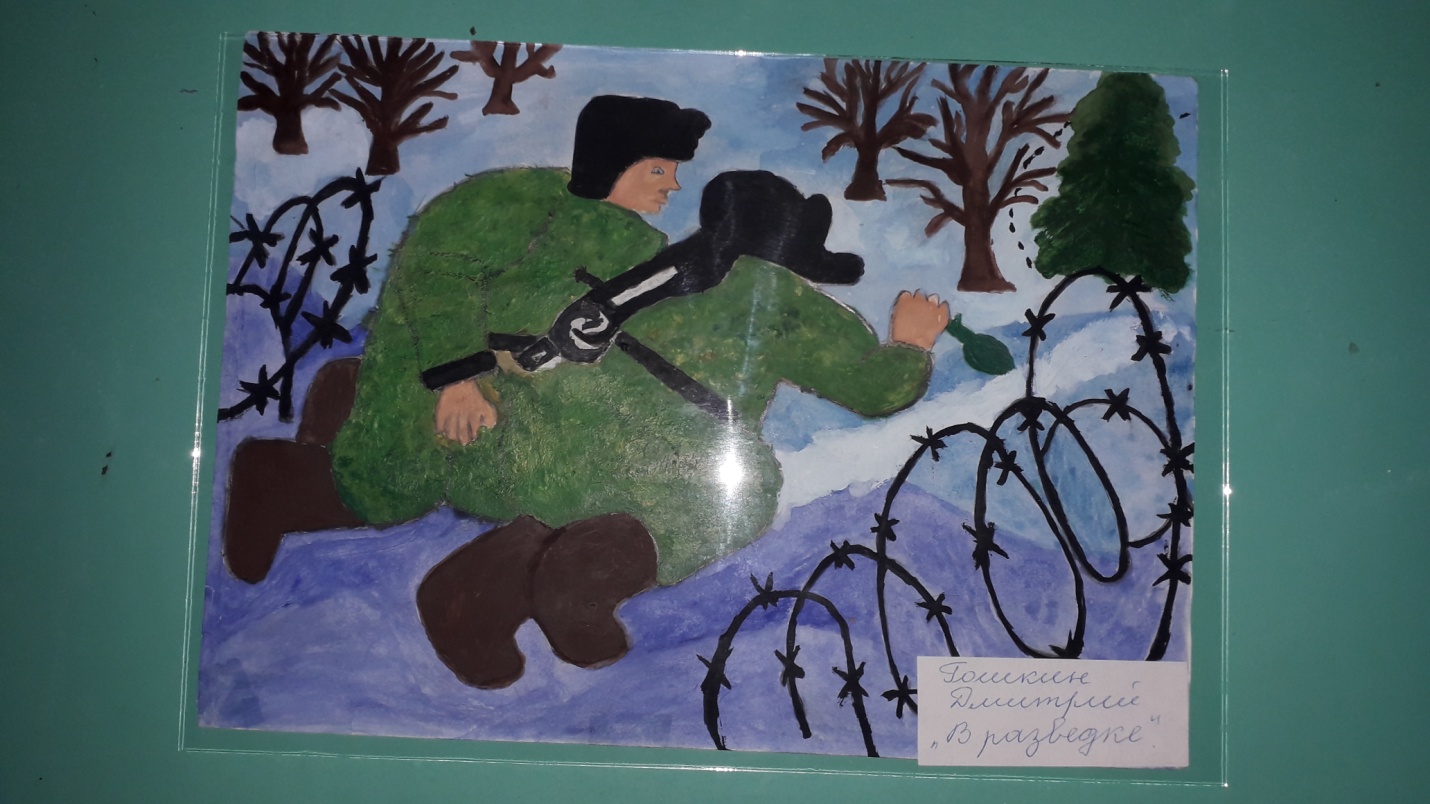 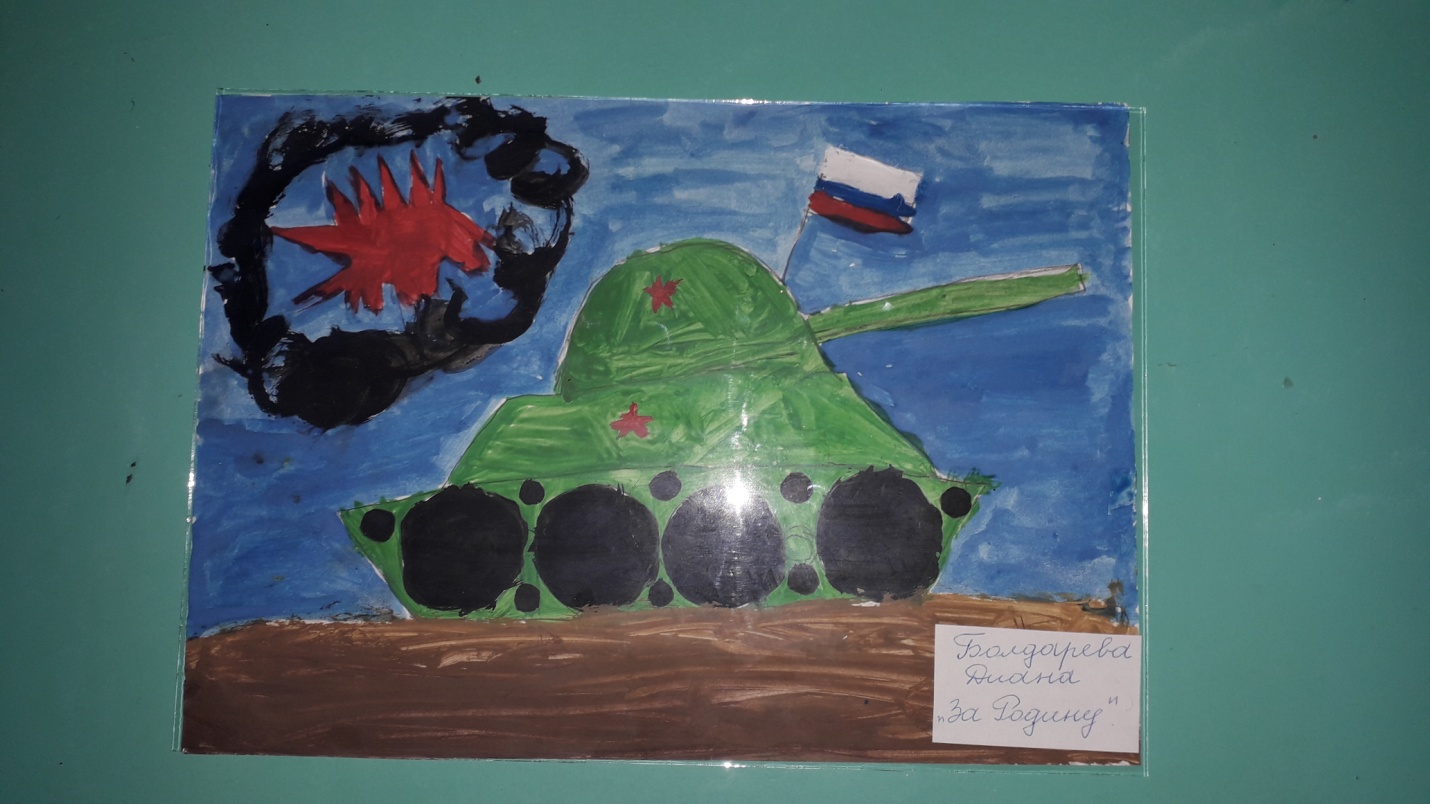 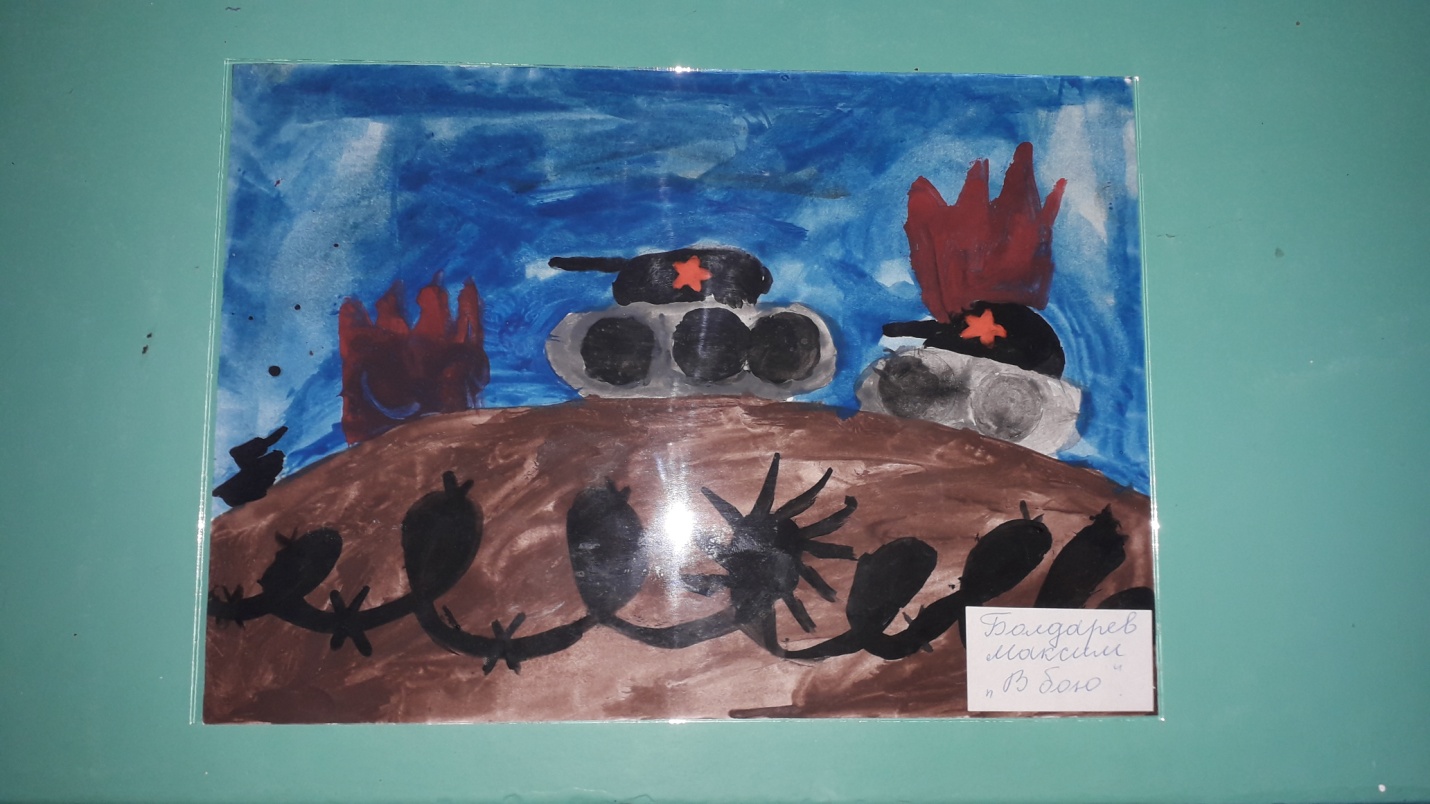 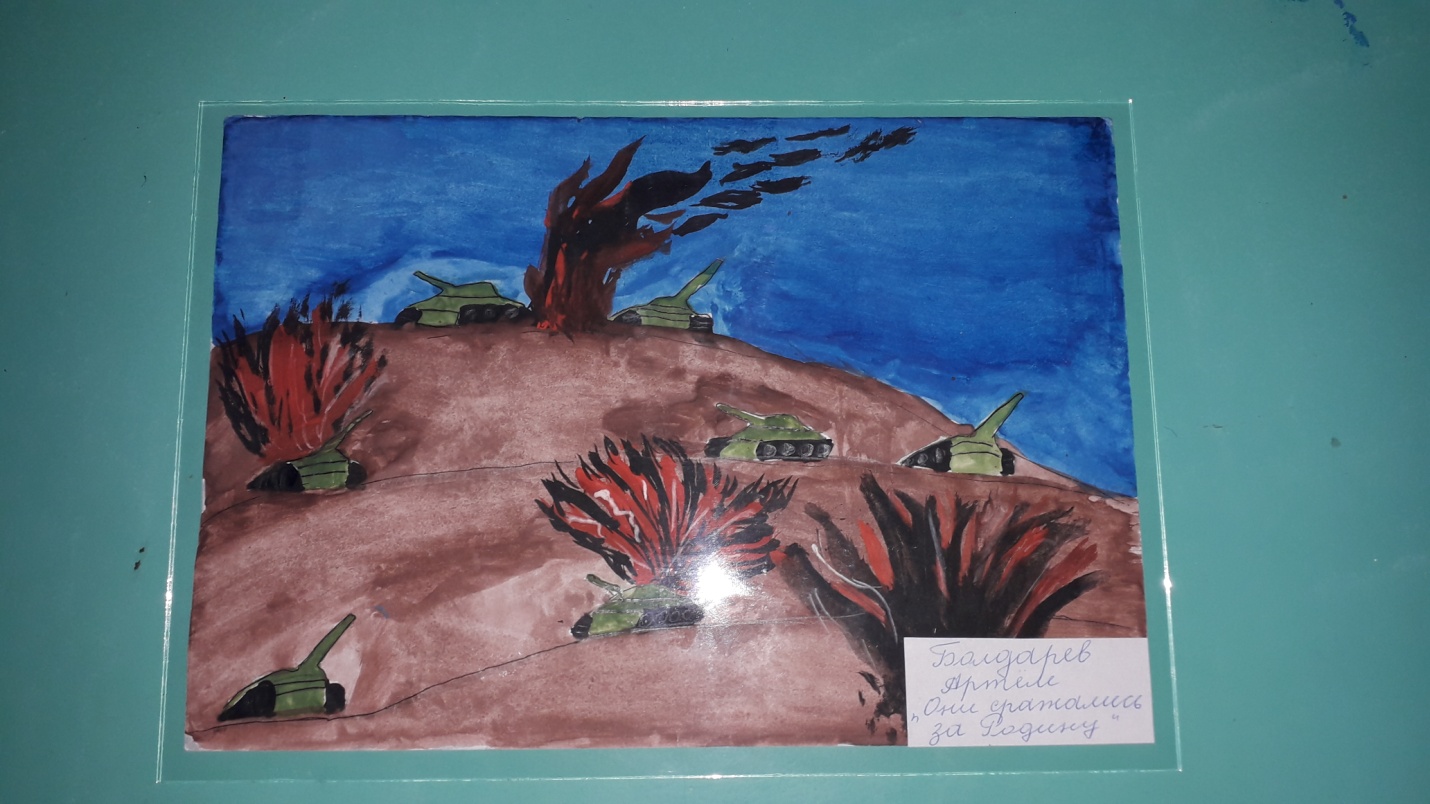 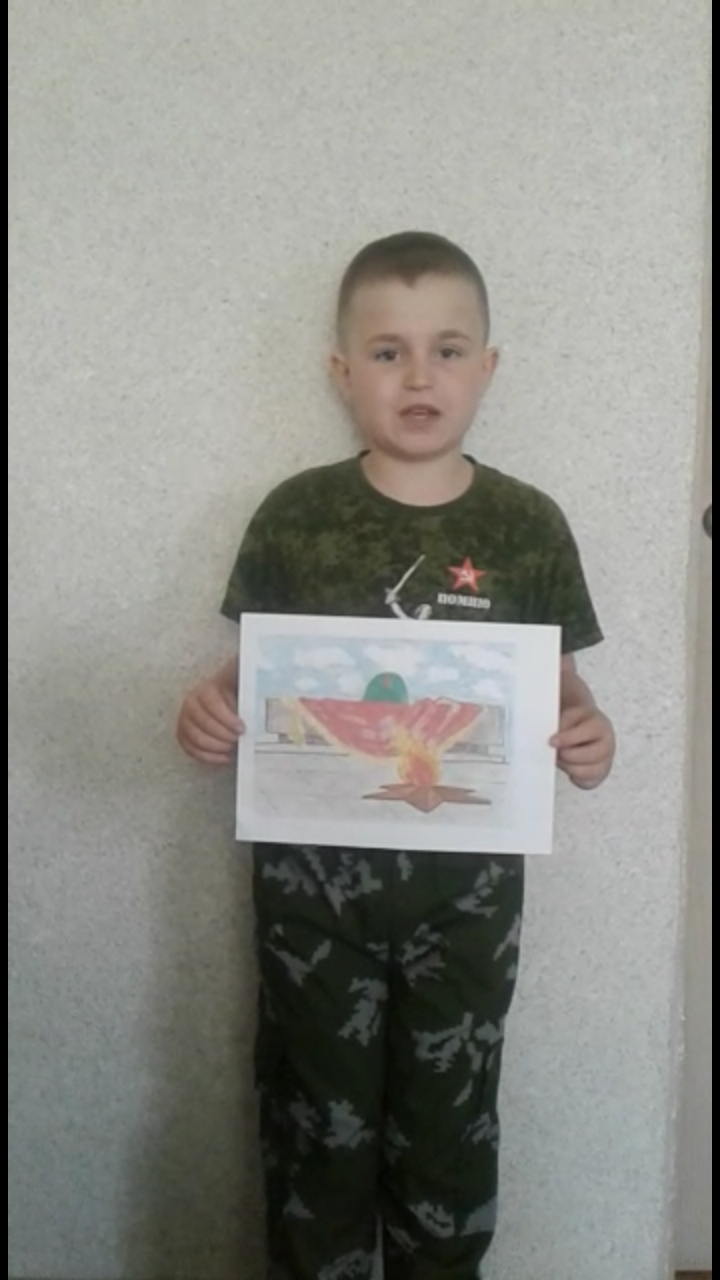 Работа Трофимова Артема«Вечный огонь. Вечная Слава».